Памятка туристу по программе:Гранд вояж, 5 днейНакануне поездки, с 18:00 до 22:00 вы получите смс сообщение с номером автобуса и контактным телефоном гидаПеред отъездомПроверьте наличие следующих документов: Оригинал российского паспорта.Для граждан других стран: иностранный паспорт, миграционная карта.Свидетельство о рождении для детей до 14 лет.Медицинский полис.Вещи в дорогуДля основной программы: Наличные деньги, так как на объектах маршрута могут отсутствовать терминалы оплаты или интернет.Удобная обувь на плоской нескользящей подошве. Рекомендуем взять запасную сменную обувь.Так как погода в Карелии переменчива, желательно иметь при себе дождевик или зонт.К вечеру и во время поездки по воде может быть прохладно, рекомендуем взять теплую одежду по сезону.Репелленты (средства от насекомых).Солнцезащитные средства.Необходимые медикаменты.При посещении монастырей соблюдаются правила: отсутствие головных уборов у мужчин, наличие платков и юбок у женщин. Не разрешается открытая одежда: шорты, майки, короткие юбки и т.п.Заселение в отели Время заселения с 14:00, время выселения – 12:00. В программе тура:Желаем вам приятного путешествия и хорошего настроения!1 ДЕНЬСамостоятельное прибытие в г. Петрозаводск. Начало программы совпадает с прибытием поезда     № 018А.Программа начинается с посещения музея деревянного зодчества «Кижи». Посадка на комету на Кижи осуществляется по ваучеру. Ваучер необходимо забрать на ресепшене в отеле Питер Инн (Piter Inn).Вы можете позавтракать в ресторане отеля по желанию за дополнительную плату.Адрес гостиницы «Piter Inn»: г. Петрозаводск, пл. Гагарина, 1.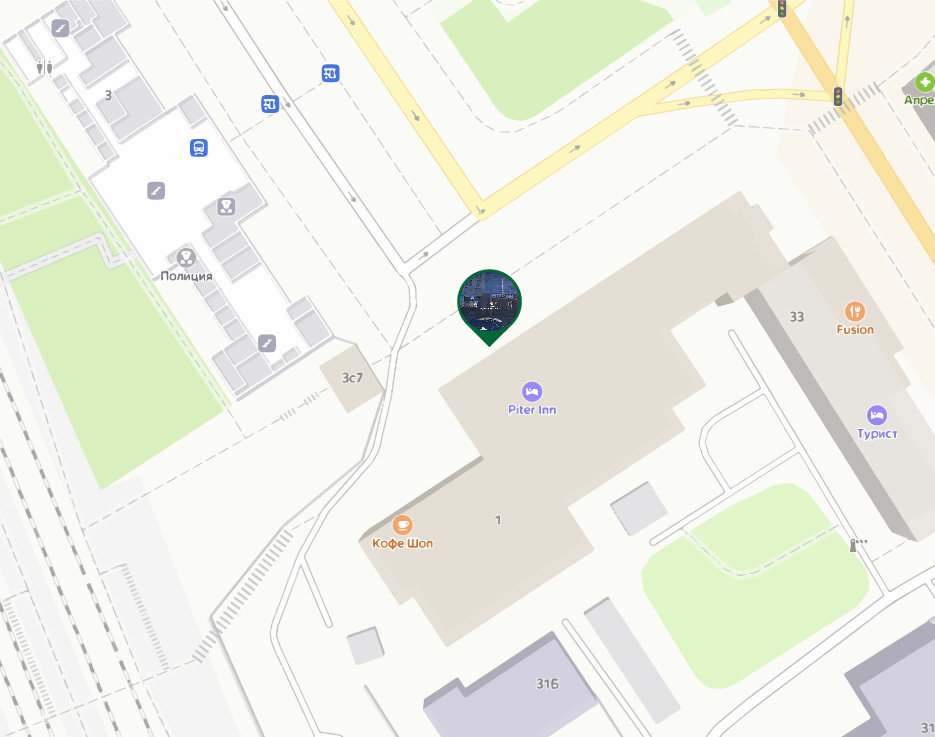 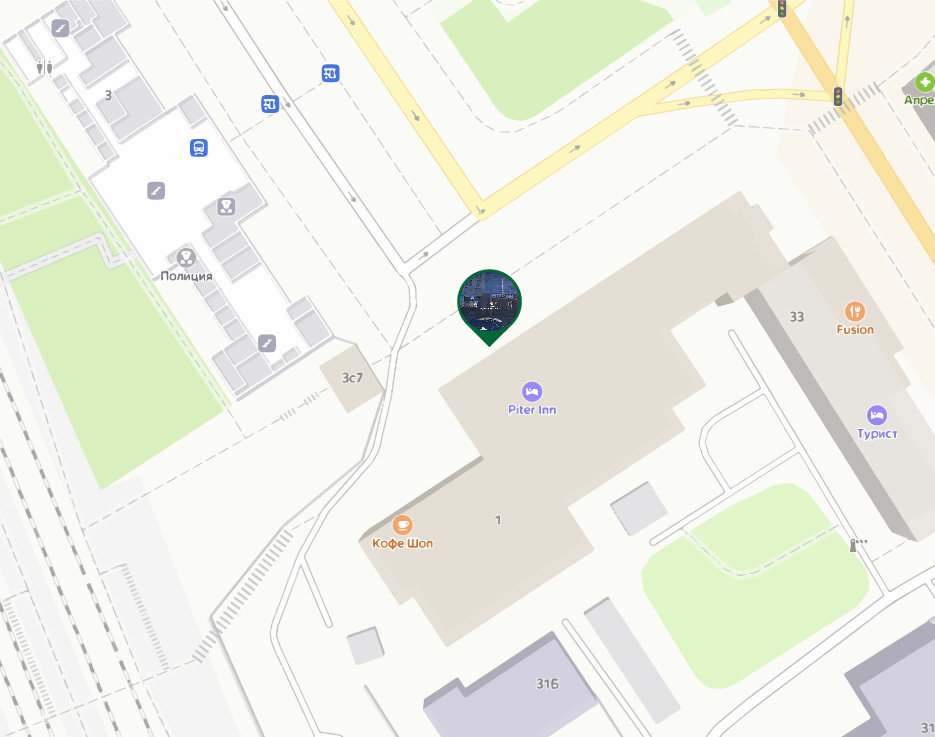 Оставить вещи можно в отеле на ресепшене. Заселение в отель вечером.Самостоятельное прибытие на причал Александровской пристани (трансфер на причал на предусмотрен).Экскурсия на о. Кижи. На пристань вы приходите с ваучером. Ваучер отдаете при посадке на комету. С комфортом добираетесь до острова Кижи по водам Онежского озера. На острове вас встретит гид.Адрес причала: Александровская пристань, г. Петрозаводск, проспект Карла Маркса, 1А/6.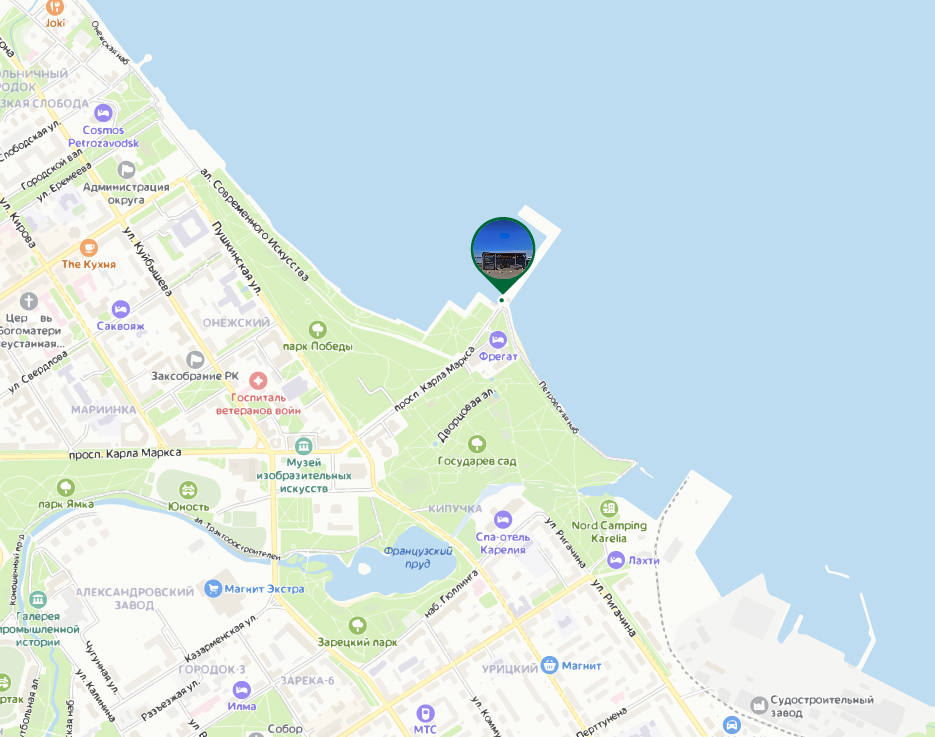 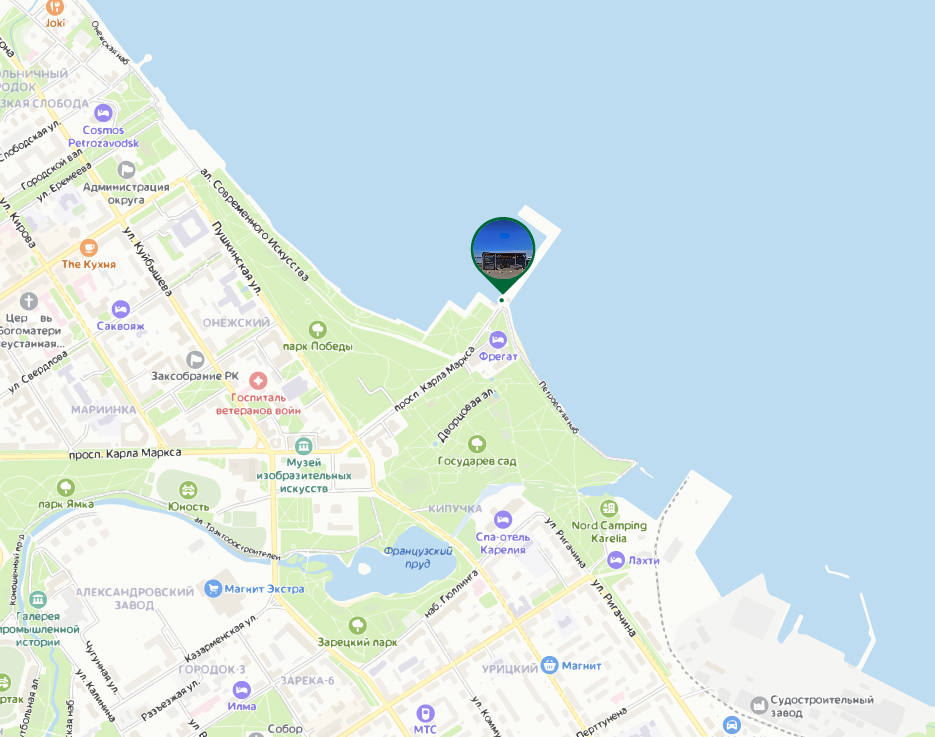 Далее экскурсия по острову. По окончании экскурсионной программы вы вернетесь на причал и отправитесь на комете в Петрозаводск.Вы самостоятельно добираетесь до отеля.2 ДЕНЬЗавтрак в отеле (кроме отелей категории «Бюджет»).Основная программа с гидом-сопровождающим. В этот день тура у вас включены все экскурсии и билеты по программе, кроме обеда и ужина. 3 ДЕНЬЗавтрак в отеле (включен в стоимость тура, кроме категории отелей «Бюджет»). Выезд из отеля с вещами (освобождение номеров).Программа с гидом-сопровождающим. В этот день тура у вас включены все экскурсии и билеты по программе, кроме экотропы и питания.Дополнительная услуга по желанию: поездка на ретропоезде «Рускеальский экспресс» по маршруту «Рускеала-Сортавала». Билет на ретропоезд приобретается заранее самостоятельно на сайте РЖД за дополнительную плату.Обратите внимание: при покупке билета на ретропоезд ориентируйтесь на время, указанное в программе тура.Получение от гида ваучеров на экскурсии по желанию за дополнительную плату: в 4-й день: остров Валаам на метеоре, Валаам и Ладожские шхерыв 5-й день: водная прогулка по Ладожским шхерамЗаселение в отель Сортавала, согласно выбранной категории. Название отеля вам сообщит гид.4 ДЕНЬЗавтрак в отеле (включен в стоимость тура, кроме категории отелей «Бюджет»).Вариант 1.Свободный день в г. Сортавала без гида и автобуса.Вариант 2.Экскурсия на Валаам на «Метеоре»  по желанию за дополнительную плату.  Внимание: проведение программы зависит от погодных условий. Наши отели расположены на разной удаленности от причала: от некоторых – буквально 7-10 минуты ходьбы. От таких отелей вы сможете добраться до причала самостоятельно.От более удаленных отелей предусмотрен трансфер. Информация по трансферу на причал и по посещению Валаама будет отправлена в смс-сообщении. Посадка на метеор осуществляется строго по ваучеру, выданному гидом в 3-й день тура. На острове вас встретит гид. Адрес причала: ориентир – г. Сортавала,  ул. Валаамская 1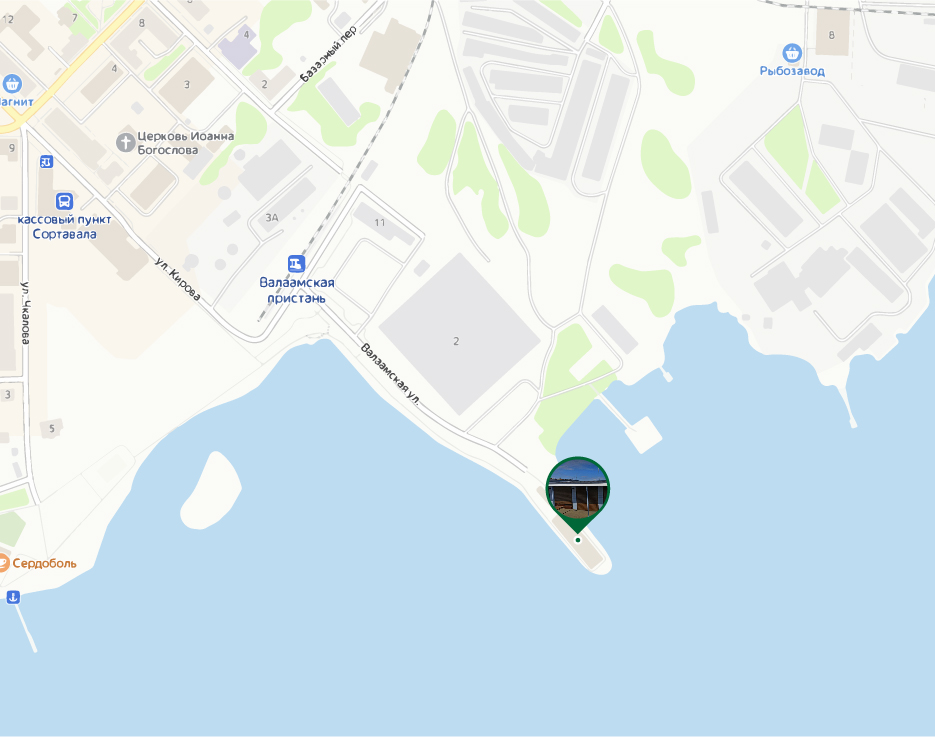 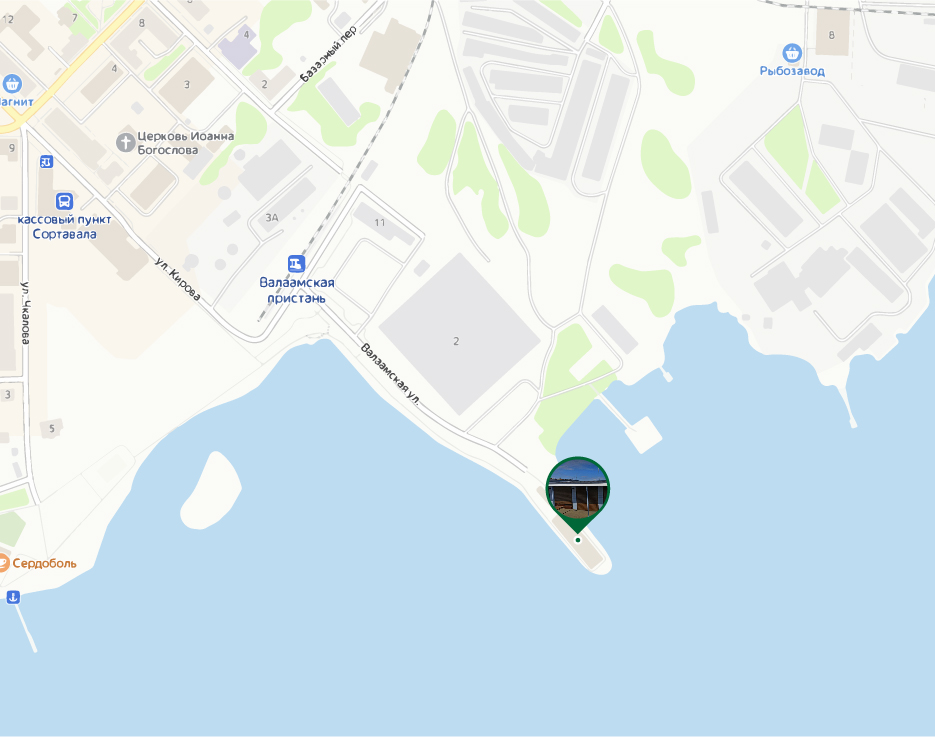 Возможно изменение места отправления, точная информация будет отправлена в смс-сообщении.Далее экскурсия по острову. По окончании экскурсионной программы вы вернетесь на причал и отправитесь на метеоре в Сортавала.Вы самостоятельно добираетесь до отеля, в котором проживаете.Вариант 3.Водная прогулка на катере с посещением Валаама и Ладожских шхер (оплачивается дополнительно, по желанию, в момент бронирование тура). Внимание: проведение программы зависит от погодных условий. Наши отели расположены на разной удаленности от причала: от некоторых – буквально 7-10 минуты ходьбы. От таких отелей вы сможете добраться до причала самостоятельно.От более удаленных отелей предусмотрен трансфер. Информация по трансферу на причал и по посещению Валаама будет отправлена в смс-сообщении. Посадка на катер осуществляется строго по ваучеру, выданному гидом в 3-й день тура.Адрес причала: причал №2 напротив здания ратуши (ул. Ленина 18)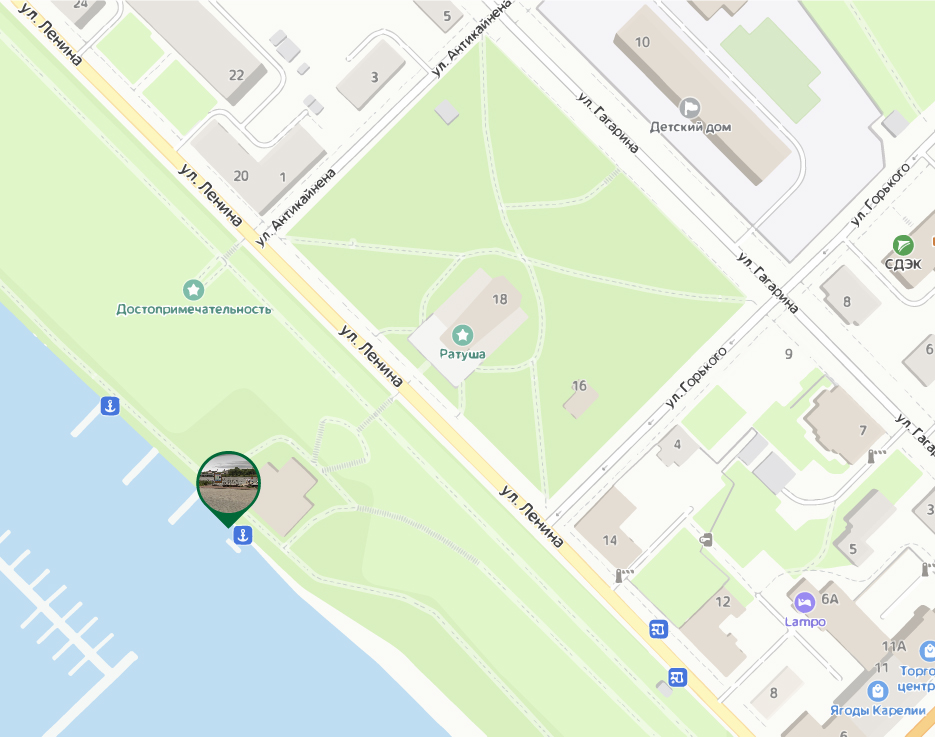 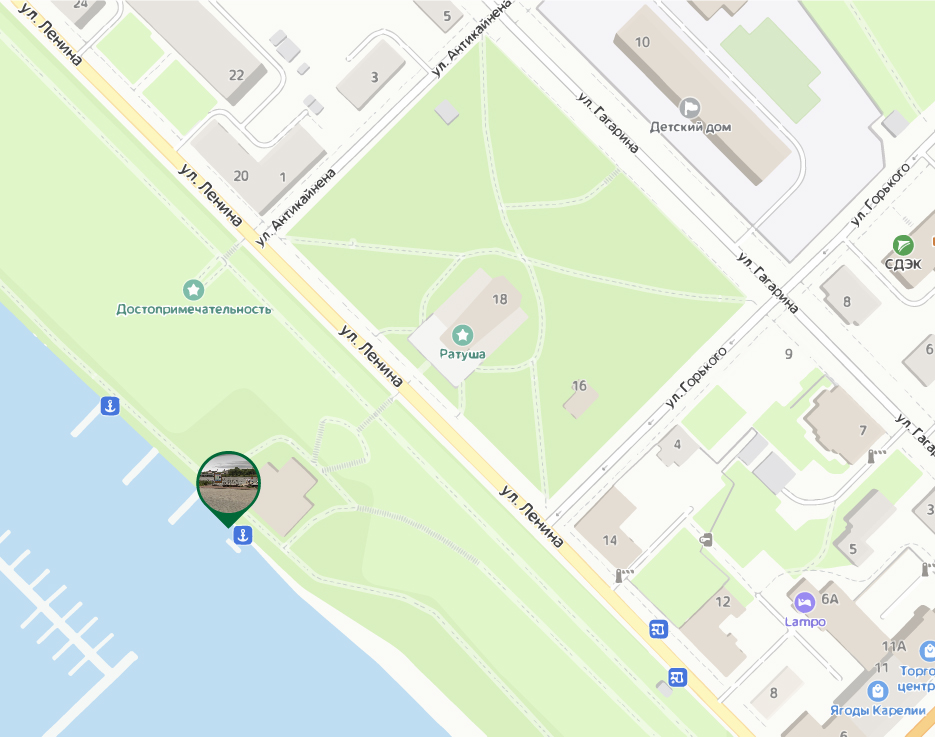 Возможно изменение места отправления, точная информация будет отправлена в смс-сообщении.Самостоятельное изучение Валаама, без экскурсии и гида. На острове вы можете воспользоваться картой Валаама, перейдя по QR-коду.После программы вы возвращаетесь в Сортавала. После экскурсии вы возвращаетесь в Сортавала.Вы самостоятельно добираетесь до отеля, в котором проживаете.5 ДЕНЬЗавтрак в отеле (включен в стоимость тура, кроме категории отелей «Бюджет»).Вариант 1.Свободный день в г. Сортавала без гида и автобуса. Выселение из номера в 12:00. Свободное время в городе.Вариант 2. Поездка к лесным водопадам по желанию за дополнительную плату. Освобождение номеров.Накануне вечером вам придет смс-сообщение с контактами водителя и с информацией  о том где вы сможете оставить свой багаж.Время подачи микроавтобуса: в 08:50 – 09:00 в г. Сортавала.По завершении поездки вас привезут в центр г. Сортавала. Свободное время в городе. Если вы приобрели программу «Водная прогулка по Ладожским шхерам», то место прибытия находится в пешей доступности до причала.Вариант 3. Водная прогулка по Ладожским шхерам по желанию за дополнительную плату.Освобождение номеров в 12:00.Накануне вечером вам придет смс-сообщение с контактами водителя и с информацией  о том где вы сможете оставить свой багаж.Внимание: проведение программы зависит от погодных условий. В 15:00 отправление катера. Посадка на катер по ваучеру, выданному гидом в 3-й день тура.Адрес причала: причал №2 напротив здания ратуши (ул. Ленина 18)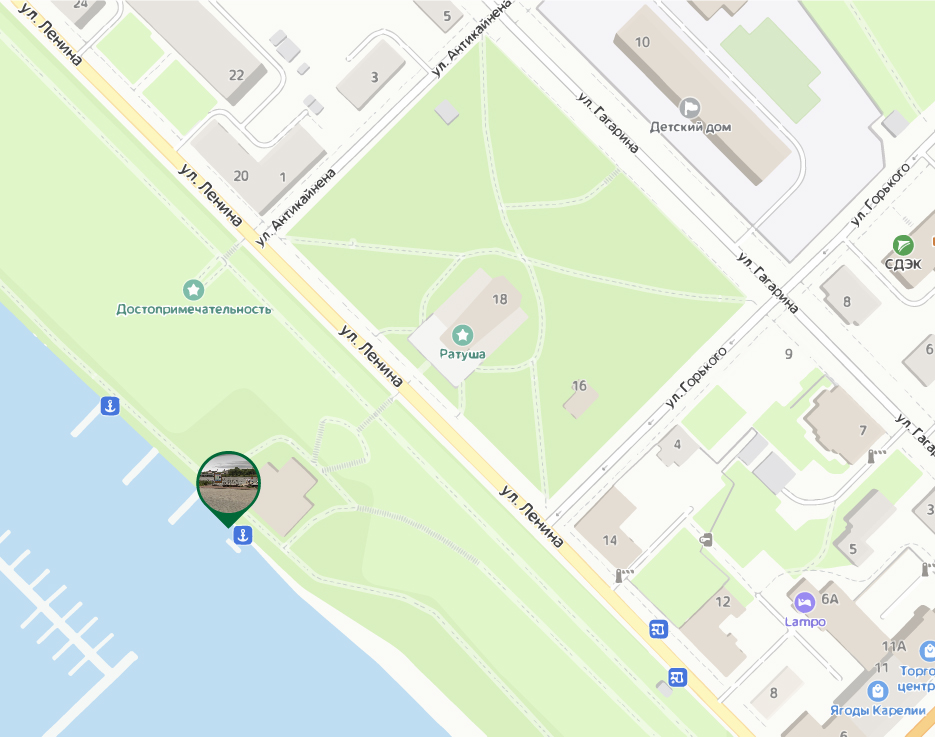 Возможно изменение места отправления, точная информация будет отправлена в смс-сообщении.После экскурсии вы возвращаетесь в Сортавала. ОБЩЕЕ ЗАВЕРШЕНИЕ ДЛЯ ВСЕХ ПРОГРАММНакануне вечером вам будет отправлено смс-сообщение с № автобуса и контактами гида, сопровождающего вашу группу по маршруту «Сортавала – Санкт-Петербург».Если вы оставили ваш багаж в комнате хранения, то вечером с 17:30 до 17:40 комната будет открыта, просьба в это время забрать ваши вещи.Ориентировочное время отправления трансфера в Санкт-Петербург 18:30.Место посадки на автобус: г. Сортавала, ул. Суворова, 1. Ориентир: рыбный магазин «Järvikala».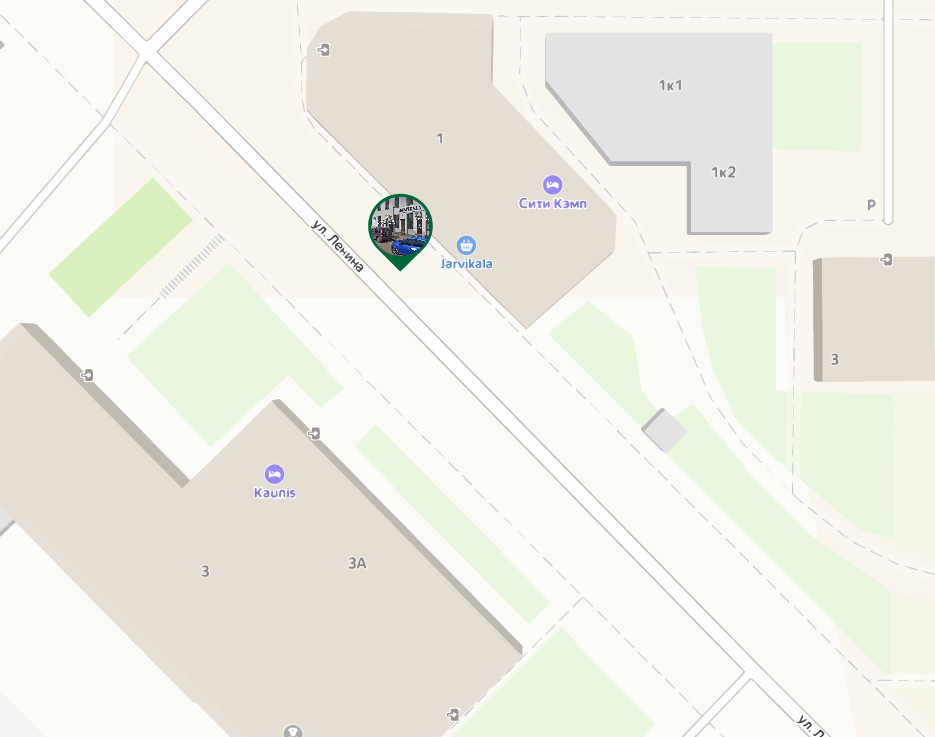 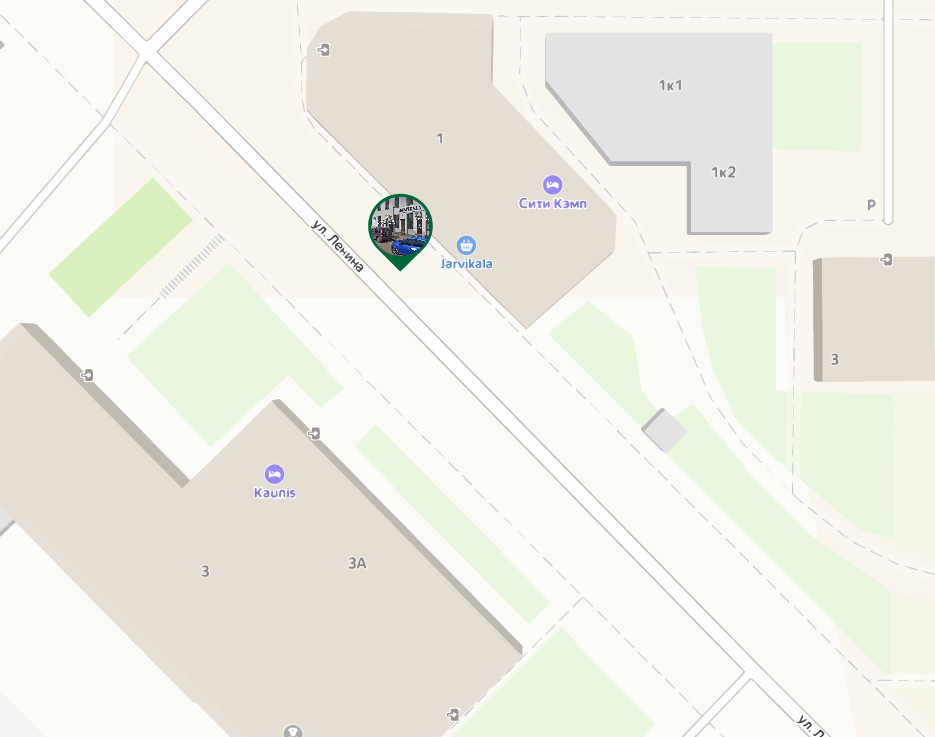 Обратите внимание: по постановлению правительства, обязательный платёж 100 руб. за посещение объекта «Белые мосты». Оплата на сайте oopt-rk.ru.По постановлению правительства, обязательный платёж 100 руб. за посещение Валаама. Оплата на сайте oopt-rk.ru.